Формирование функциональной грамотности у учеников 5-6 классовПопова Т.В.  МОУ «Озеро-Куреевская ООШ»  Социологическая энциклопедия определяет функциональную
грамотность как способность человека вступать в отношения с внешней
средой и максимально быстро адаптироваться и функционировать в ней. В
отличие от элементарной грамотности как способности личности читать,
понимать, составлять простые короткие тексты и осуществлять простейшие
арифметические действия, функциональная грамотность есть атомарный
уровень знаний, умений и навыков, обеспечивающий нормальное
функционирование личности в системе социальных отношений, который
считается минимально необходимым для осуществления жизнедеятельности
личности в конкретной культурной среде.  Сегодня общество и экономика делают запрос на функционально
грамотных специалистов, т.е. на таких специалистов, которые могут не только осваивать новые знания, но и применять их в новых обстоятельствах.
Молодому человеку, вступающему в самостоятельную жизнь в условиях
современного рынка труда, необходимо быть эффективным работником и
творческим, самостоятельным, ответственным, коммуникабельным человеком.
  Ему должна быть присуща потребность к познанию нового, умение находить и отбирать нужную информацию.
Функциональная грамотность - один из важнейших индикаторов
общественного благополучия, функциональная грамотность школьников –
важный показатель качества образования.Понятие «функциональной грамотности» предполагает владение умениями:- выявлять проблемы, возникающие в окружающем мире, решаемые
посредством математических знаний,
- решать их, используя математические знания и методы,
- обосновывать принятые решения путем математических суждений,
- анализировать использованные методы решения,
- интерпретировать полученные результаты с учетом поставленной
задачи.Чтобы оценить уровень функциональной грамотности своих учеников,
учителю нужно дать им нетипичные задания, в которых предлагается
рассмотреть некоторые проблемы из реальной жизни. Решение этих задач, как правило, требует применения знаний в незнакомой ситуации, поиска новых решений или способов действий, т.е. требует творческой активности.Работа с текстом В 5-6 КЛАССАХ может быть организована с помощью
различных дидактических приёмов:
1. Приём «Тонкие и толстые вопросы»
Вопросы такого плана возникают на протяжении всего урока математики.
А можно учащимся предложить задание: составьте вопросы по теме, по тексту параграфа и т.д. «Тонкие» вопросы – вопросы, требующие простого,
односложного ответа; «толстые» вопросы – вопросы, требующие подробного, развёрнутого ответа. Стратегия позволяет формировать умение формулировать вопросы и умение соотносить понятия. После изучения темы учащимся предлагается сформулировать по три «тонких» и три «толстых» вопроса, связанных с пройденным материалом. Затем они опрашивают друг друга, используя таблицы «толстых» и «тонких» вопросов.2. «ВЕРНЫЕ ИЛИ НЕВЕРНЫЕ УТВЕРЖДЕНИЯ», или «ВЕРИТЕ
ЛИ ВЫ?» может быть началом урока, когда учащиеся, выбирая «верные
утверждения» из предложенных учителем, описывают заданную тему. После
знакомства с основной информацией (текст параграфа, лекция по данной теме) мы возвращаемся к данным утверждениям и просим детей оценить их
достоверность, используя полученную на уроке информацию.Задания на формирование функциональной грамотности обучающихся 5-6 классов.Задание № 1Задание № 2Задание № 3Задание № 4Задание № 5Задание № 6Задание № 7Задание № 8Опыт работы показывает, что решение задач, направленных на повышение
функциональной грамотности, повышает интерес учащихся к изучаемому
материалу, развивает логическое мышление школьников, позволяет научить
извлекать пользу из опыта. Сталкиваясь с проблемой, ученики имеют
возможность применять полученные знания для её решения, учатся находить
нестандартные решения незнакомых задач, не бояться трудностей
Формирование функциональной грамотности – это сложный процесс,
требующий от учителя использования современных форм и методов обучения.
В современном обществе процесс овладения компонентами функциональной
грамотности продолжается всю жизнь.«Тонкие» вопросы «Толстые» вопросыКто…? Что…?
Верно ли…?
Когда…?
Согласны ли вы…?
Может…?
Мог ли…?
Было ли…?
Будет…?Объясните почему….?
Предположите, что будет если…?
Почему вы думаете….?
В чём различие…?
Почему вы считаете….?Класс 5-6Текст задания Вся семья Ивановых, в количестве 5 человек,  вечерами ужинает дома. Мама, Мария Ивановна, любит побаловать всех домашней пиццей с помидорами и колбасой. Она  может предложить различные  вариантов  пиццы, если  на протяжении одной недели будет добавлять к обычным ингредиентам еще по одному.Вопрос 1На сколько изменится количество вариантов пиццы, если мама будет каждый раз использовать дополнительно по два различных  ингредиента?Правильный ответРешение Количество вариантов при одном дополнительном ингредиенте в течение недели равно 7Количество вариантов при двух дополнительных различных  ингредиентах   в течение недели равно 7∙6 =42Разница 42-7=35Ответ: 35Содержание задачиНеопределенность и данныеФормат ответаЗадания с кратким ответомОбъект оценкиУмение отсекать избыточную информацию. Решение  комбинаторных задач.Класс 5-6Текст задания Самолет – один из самых популярных видов транспорта. Ежегодно им пользуется более 4 миллиардов человек. Семья Ивановых не стала исключением. Женя со своими родителями, как и планировали, полетят на отдых в Шарм-эль-Шейх, Египет.Они могут выбрать один из нескольких маршрутов:Вопрос 1Выберете неверное (-ые) утверждение (-я):A – Из предложенных вариантов самый быстрый – самый дешевый.Б – Перелет с 3 пересадками займет суммарно равно 21 час. В – Любой перелет с двумя пересадками дешевле, чем перелет с тремя пересадками.Г – Время в полете в 4 варианте равно времени в полете прямого перелета. Правильный ответРешениеБ, т.к. перелет из Санкт-Петербурга в Шарм-эль-Шейх займет 20 часов 20 минутГ, т.к. при первом варианте время в небе будет составлять 5 часов 45 минут, а при четвертом варианте время в небе – 6 часов 25 минутОтвет: Б и ГСодержание задачиКоличествоФормат ответаВыбор правильных ответовОбъект оценкиЧтение и интерпретация данных диаграммы.  Выполнение  действий с единицами времени.Класс 5-6Текст задания Женя Иванов принимает участие в исследовательской деятельности. Для своего проекта он своем классе провел опрос, кто из ребят знает про исторические фильмы и смотрит их. По проведении опроса, Женя получил четыре варианта ответа:Вопрос 1Выберете верное (-ые) утверждение (-я):1. Более 2/3 смотрели исторические фильмы.2. Тех, кто никогда не смотрел исторические фильмы, меньше, чем ребят, которые смотрели.3.  Фильмы про Древнюю Русь смотрели практические все ребята в классеПравильный ответТ.к. фильмы про Древнюю Русь смотрело меньшее количество ребят, чем фильмы про Вторую мировую войну и Российскую Империю.Ответ: 1 и 2 Содержание задачиНеопределенность и данныеФормат ответаВыбор правильных ответовОбъект оценкиЧтение и интерпретация данных диаграммы, проверка истинности утверждений на основе данных диаграммыКласс 5-6Текст задания Иванов Женя, один из 24 учеников 5А класса, выехал с классом на экскурсию в город Пушкин. Продолжительность экскурсии 4 часа. После прогулки по Екатерининскому Дворцу у ребят образовалось свободное время и они пошли в магазин сувениров. Каждый из учеников купил себе на память по  одному магнитику за 47 рублей. Известно, что   всех учеников 5А класса -  девочки, все остальные – мальчики. Каждой девочке мама дала 55 рублей, а каждому мальчику - на 10 рублей больше. Потом у Жени возникла идея подарить небольшие сувениры из Пушкина классному руководителю и другим учителям в школе. Остальные ребята поддержали такую идею и предложили купить красивые открытки за 25 рублей.Вопрос 1Сколько открыток они смогут купить, если сложат всю сдачу, которую они получили после покупки?Правильный ответРешение: 1) 47*24 = 1128 – сумма, которую ребята потратили на магнитики2) 55*9 = 495 – сумма, которая была у всех девочек3) 65*15 = 975 – сумма, которая была у всех мальчиков4) (495+975) – 1128 = 342 – вся сдача, которую получили все ребята после покупки магнитиков5) 342/25 = 13, 68 – количество открыток, которые могут купить ребята на сдачуОтвет: 13 открыток Содержание задачиКоличествоФормат ответаЗадание с кратким или развернутым ответомОбъект оценкиУмение отсекать избыточную информацию. Выполнение арифметических действий  с десятичными дробями, нахождение части от числаКласс 5-6Текст задания Семья Ивановых очень любит свою дачу. На даче, кроме дома, в котором они живут, есть   площадка для игр, сад и огород. Бабушка семьи Ивановых Валентина Петровна 31 марта пошла в магазин «Все для сада и огорода». Там она купила 6 пакетиков семян помидоров, по цене 70 рублей каждый, и упаковку удобрения для помидоров, стоимостью 320 рублей.  Через неделю стоимость каждого пакетика семян помидоров увеличилась на 15 % , а цена упаковки удобрения уменьшилась на 8%.Вопрос 1Изменилась бы и насколько сумма покупки, если бы бабушка семьи Ивановых Валентина Петровна пошла в магазин не 31 марта, а 15 апреля?Правильный ответОтвет: увеличилась бы на 237,4 рублейСодержание задачиКоличествоФормат ответаЗадание с кратким или развернутым  ответомОбъект оценкиВыполнение арифметических действий  с десятичными дробями, нахождение части от числаКласс 5-6Текст задания Первоначально участок земли для дачи у семьи Ивановых  имел форму прямоугольника, но был в двух местах заболочен. Большая часть участка была обнесена забором, как это показано на рис.1, на котором даны  некоторые   измерения. После реконструкции участка,  изменили  форму забора (см. рис.2). Вопрос 1Определите, какие из следующих утверждений являются верными, а какие- неверными:Правильный ответОтвет: нисколько (периметры данных многоугольников равны)Содержание задачиПространство и  форма.Формат ответаВыбор правильных ответов.Объект оценкиВиды многоугольников. Периметр многоугольников.Класс 5-65-6Текст задания Семья Жени Иванова состоит из 5 человек: бабушка Валентина Петровна, дедушка Иван Степанович, папа, мама и сам Женя Иванов. Для грамотного использования бюджета семьи  они 1 числа каждого месяца садятся и подсчитывают, сколько им нужно отложить на питание, на оплату услуг (ЖКХ, телефон, интернет), на образовательные кружки, транспорт, развлечения и отдых.После подсчета и распределения обязательных трат за месяц у семьи Ивановых осталось 50 000 рублей. Так как летом мама, папа и Саша планируют полететь в Египет, было принято решение отложить 73% от полученной суммы.2 декабря, на следующий день после ежемесячного распределения средств, у семьи появилась неожиданная трата, т.к. кот уронил телевизор с тумбы и тот разбился. Мастер по ремонту сказал, что телевизор можно починить, но нужно устранять неисправность инвертора, проблемы задней подсветки матрицы и выход из строя платы питания.Семья Жени Иванова состоит из 5 человек: бабушка Валентина Петровна, дедушка Иван Степанович, папа, мама и сам Женя Иванов. Для грамотного использования бюджета семьи  они 1 числа каждого месяца садятся и подсчитывают, сколько им нужно отложить на питание, на оплату услуг (ЖКХ, телефон, интернет), на образовательные кружки, транспорт, развлечения и отдых.После подсчета и распределения обязательных трат за месяц у семьи Ивановых осталось 50 000 рублей. Так как летом мама, папа и Саша планируют полететь в Египет, было принято решение отложить 73% от полученной суммы.2 декабря, на следующий день после ежемесячного распределения средств, у семьи появилась неожиданная трата, т.к. кот уронил телевизор с тумбы и тот разбился. Мастер по ремонту сказал, что телевизор можно починить, но нужно устранять неисправность инвертора, проблемы задней подсветки матрицы и выход из строя платы питания.ВопросыВопрос 1Вопрос 2ВопросыЧто выгоднее отремонтировать старый телевизор или купить новый за 19 990 рублей?Какой процент от суммы, отложенной на поездку, придется взять, если Ивановы решат покупать новый телевизор?  (округлите до десятых)Правильный ответРешение1) 6 900+4 800+8 300 = 20 000 рублей – сумма ремонта телевизора20 000>19 900  Ответ: выгоднее покупать новый телевизорРешение50 000*0,73= 36 500 – сумма, которую семья отложила на поездку50 000 – 36 500 = 13 500 – сумма свободных денег19 900- 13 500 = 6 400 – сумма денег, которых не хватает на покупку телевизора (эту сумму нужно взять из денег, отложенных на поездку)(6 400/ 36 500) * 100% = 17,5 %Ответ: 17,5 %Содержание задачиКоличествоКоличествоФормат ответаЗадача на сопоставлениеЗадания с кратким (или развернутым) ответом.Объект оценкиЧтение и интерпретация данных диаграммы.  Выполнение арифметических действий  с десятичными дробями, нахождение части от числа.Чтение и интерпретация данных диаграммы.  Выполнение арифметических действий  с десятичными дробями, нахождение части от числа.Класс 5-65-6Текст задания Женя Иванов, его папа и его дедушка Иван Степанович решили пойти в кино, они не хотят тратить не более 1000 рублей на билеты. При выборе кинотеатра и фильма, на который они хотят пойти, мужчины обратили внимание, что цена билетов становится выше, когда поднимается уровень посещаемости.Они выявили следующую закономерность:Схема зрительного зала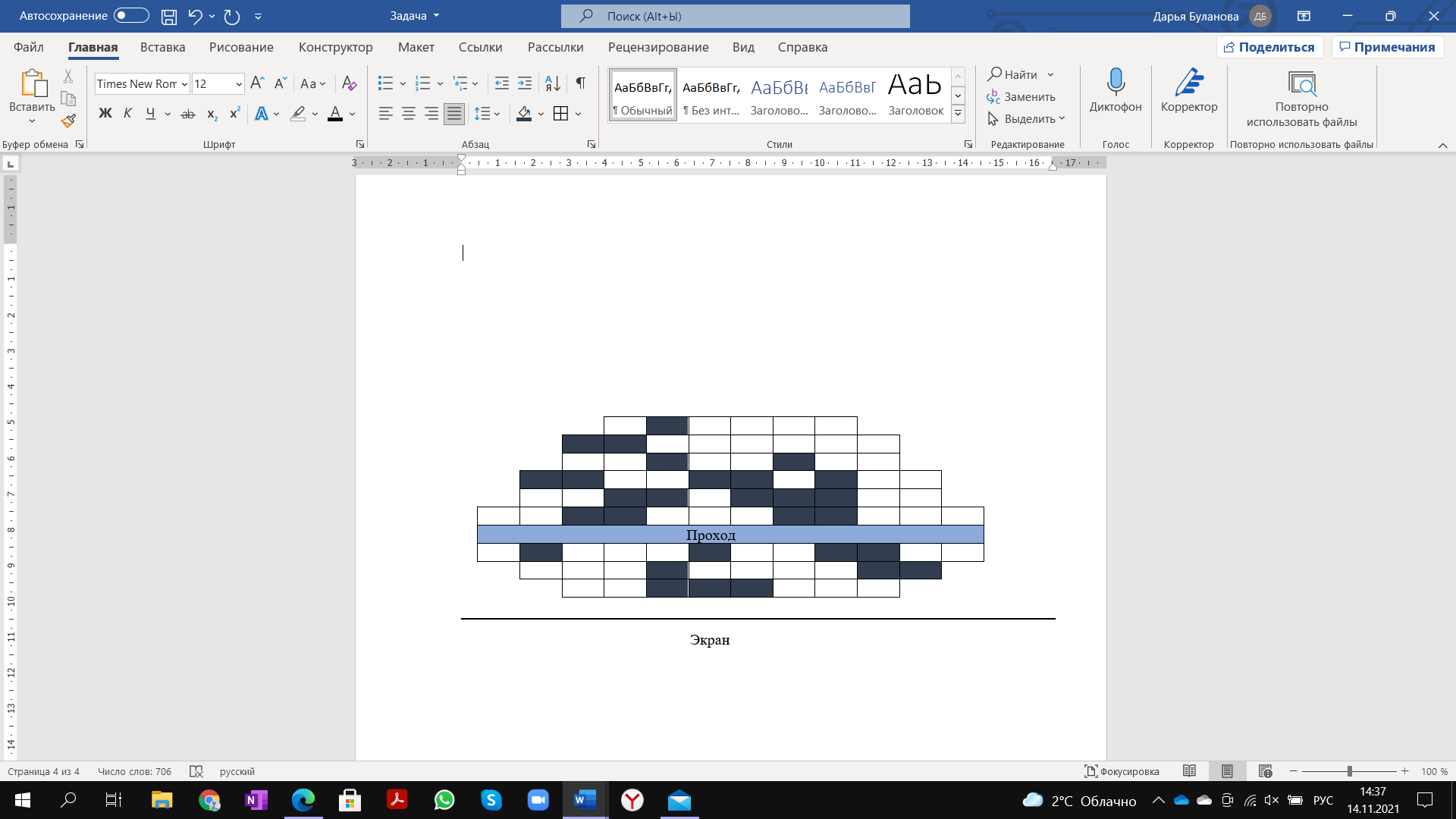 Женя Иванов, его папа и его дедушка Иван Степанович решили пойти в кино, они не хотят тратить не более 1000 рублей на билеты. При выборе кинотеатра и фильма, на который они хотят пойти, мужчины обратили внимание, что цена билетов становится выше, когда поднимается уровень посещаемости.Они выявили следующую закономерность:Схема зрительного залаВопросыВопрос 1Вопрос 2ВопросыВ какие дни и в какое время Женя, его папа и его дедушка пойдут в кино и потратят не более 1000 рублей на три билета, если начальная цена билета составляет 270 рублей?  Учитывайте, что папа Жени работает с 9.00 по 18.00 с понедельника по пятницу, а Женя ходит на занятия в школу также с понедельника по пятницу  с 9.00 до 15.00  Женя, его папа и дедушка выбрали фильм, который начинается в субботу в 11.10. Им необходимо купить билеты. Но при выборе мест у них появилось несколько условий:1 – не ниже 4 ряда и не выше 7 ряда2 – они хотят сидеть вместе3 – они не хотят сидеть с краю Вопрос: на каком ряду они смогут купить билеты на свободные места (места, которые заняты отмечены)? Правильный ответОтвет: в рабочие дни с 19.00 до 23.30 и в нерабочие, праздничные дни с 10.00 до 15.00Ответ: 4 рядСодержание задачиНеопределенность и данныеНеопределенность и данныеФормат ответаЗадача на сопоставлениеЗадача на сопоставлениеОбъект оценкиЧтение и интерпретация данных диаграммы, проверка истинности утверждений на основе данных диаграммыЧтение и интерпретация данных диаграммы, проверка истинности утверждений на основе данных диаграммы